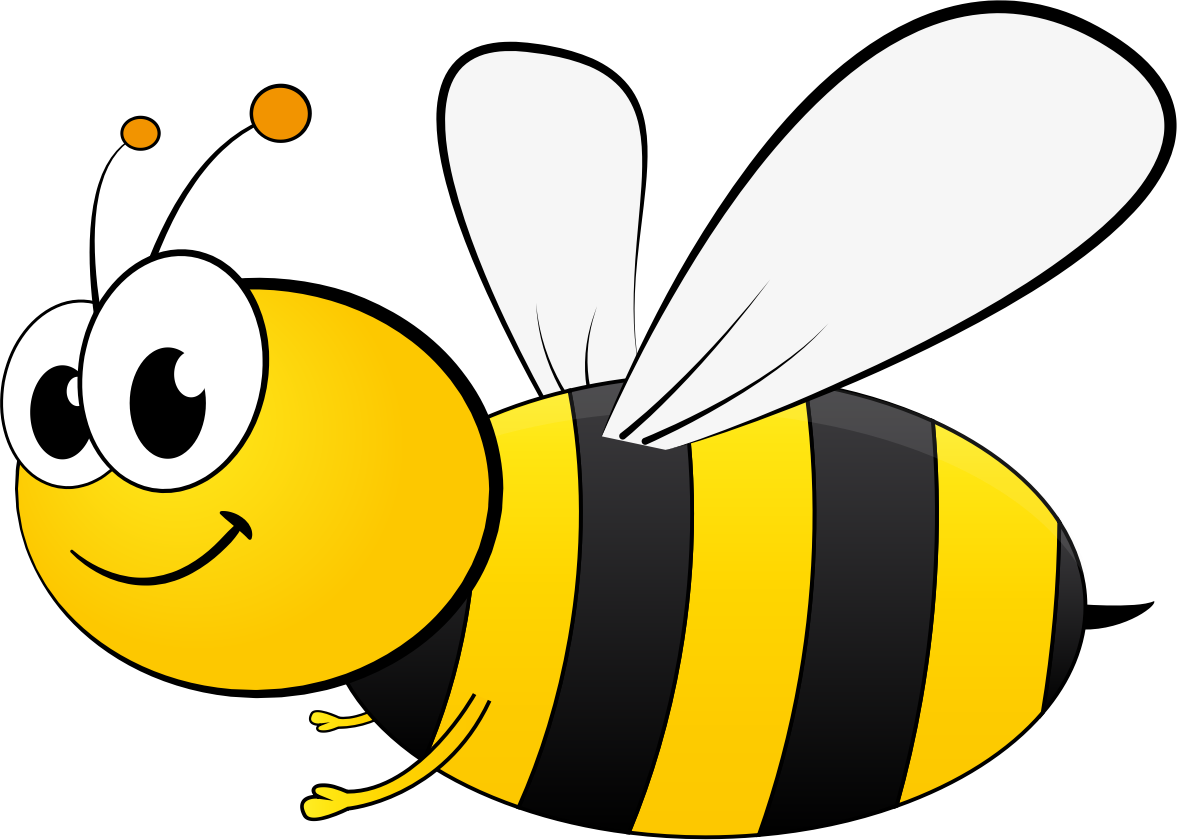 Petite AbeilleDe fleur en fleur, petite AbeilleTu virevoltes au gré du ventPour butiner sous le soleilDes longs et beaux jours de printemps.Jour après jour, joyeusement,Tu pars accomplir ta mission ;Ton dur labeur, heureusement,Assure la pollinisation.De bon pollen et de nectarTu te régales et te délectes ;Tu peux couvrir plusieurs hectaresPour mener à bien ta collecte.Les Bâtisseuses sont à la ruche,Les Butineuses reviennent gaiementD’un long chemin semé d’embuchesNourrir la Reine qui les attend.De fleur en fleur, jolie AbeilleTu vas et viens pour butiner,Et nous faire don de ta merveille :Un gouteux miel blond et doré.Fanny Bodart